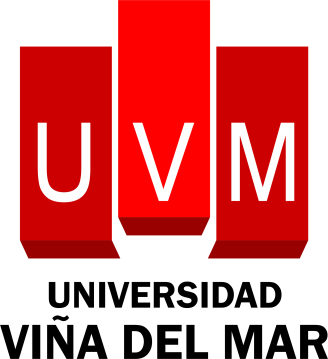 DECLARACIÓN JURADA PARTES RELACIONADAS Y CONFLICTO DE INTERESESDeclaro, marcando con una cruz, las siguientes condiciones personales:CONDICIÓN DE FUNCIONARIO PÚBLICO______ Que no soy funcionario público_______ Que soy funcionario público, y ejerzo mis funciones en una jornada laboral distinta a la requerida por la Universidad de Viña del Mar, no existiendo conflicto de intereses o incompatibilidad horaria que  entorpezca mis labores. En el caso de ejercer las funciones docentes en UVM y que coinciden con mi horario como servidor público cuento con autorización de mi superior y compenso las horas de acuerdo a lo estipulado en el Estatuto Administrativo. Me desempeño en el siguiente servicio: _____________________________________________________________________, cumpliendo una jornada laboral de ______________________ horas semanales y en el siguiente horario: __________________________________________________ RELACIÓN CON FUNCIONARIOS PÚBLICOS ________No tengo relación, o no conozco tener relación, de parentesco por consanguinidad  o afinidad en línea directa o colateral hasta el segundo grado con algún funcionario público.________ Tengo relación con funcionario público y la informo a continuación:PROVEEDOR DE LA UNIVERSIDAD_________No tengo relación de parentesco por consanguinidad en línea directa o colateral hasta el segundo grado con algún proveedor de la Universidad,  y tampoco soy parte de una sociedad que tenga la calidad de proveedor._________ Tengo relación de parentesco antes descrita con un proveedor, o soy parte de una sociedad que lo es, e informo a continuación:PARTICIPACIÓN O NEGOCIOS EN EL SECTOR EDUCACIÓN___________No tengo participación alguna en empresas o persona jurídica sin fines de lucro del rubro educación, investigación o similares que pudiesen entrar en conflicto con cualquiera de las funciones desarrolladas por la Universidad. ___________ Tengo participación en el rubro señalado, informo datos de la empresa o persona jurídica sin fines de lucro, y patrimonio en la misma o calidad:______________________________________Firma del declaranteNOTA: Esta declaración tendrá un carácter permanente, cualquier cambio en los puntos de la declaración será responsabilidad del firmante informar a la Dirección de RR.HH. apenas ocurra un cambio, firmando una nueva declaración.NombreApellidoCédula de identidad o Pasaporte N°Nombre y ApellidosParentescoCargo Rut del proveedorNombre Parentesco o calidad societariaRut EmpresaNombre EmpresaPorcentaje de Participación o Calidad